DATOS DEL ALUMNO (A)DOMICILIO DEL ALUMNO (A)DERECHOHABIENCIA DEL ALUMNO:DATOS DEL PADRE O TUTORDATOS DE LA MADRE O TUTORAFIRMAS.NOTA: DURANTE EL CICLO ESCOLAR DEBE MANTENER ESTOS DATOS ACTUALIZADOS EN LOS SERVICIOS ESCOLARES DE SECUNDARIA.CURP:GRADO:GRUPO:N.LPRIMER APELLIDOPRIMER APELLIDOPRIMER APELLIDOPRIMER APELLIDOSEGUNDO APELLIDOSEGUNDO APELLIDOSEGUNDO APELLIDOSEGUNDO APELLIDONOMBRE (S)NOMBRE (S)FECHA DE NACIMIENTOFECHA DE NACIMIENTOFECHA DE NACIMIENTOFECHA DE NACIMIENTODÍAMESMESAÑOAÑOESTADO DE NACIMEINTOESTADO DE NACIMEINTOESTADO DE NACIMEINTOE. MAIL DEL ALUMNO:NÚEMRO CELULAR DEL ALUMNO:NÚEMRO CELULAR DEL ALUMNO:NÚEMRO CELULAR DEL ALUMNO:ENTIDAD:DELGACIÓN O MUNICIPIO:DELGACIÓN O MUNICIPIO:DELGACIÓN O MUNICIPIO:DELGACIÓN O MUNICIPIO:DELGACIÓN O MUNICIPIO:DELGACIÓN O MUNICIPIO:CALLE:NÚMERO:NÚMERO:COLONIA:CÓDIGO POSTAL:CÓDIGO POSTAL:CÓDIGO POSTAL:CÓDIGO POSTAL:TELÉFONO DE CASA:TELÉFONO DE CASA:TELÉFONO DE CASA:EL ALUMNO VIVE CON:EL ALUMNO VIVE CON:EL ALUMNO VIVE CON:EL ALUMNO VIVE CON:EL ALUMNO VIVE CON:EL ALUMNO VIVE CON:EL ALUMNO VIVE CON:EL ALUMNO VIVE CON:EL ALUMNO VIVE CON:EL ALUMNO VIVE CON:EL ALUMNO VIVE CON:EL ALUMNO VIVE CON:EL ALUMNO VIVE CON:EL ALUMNO VIVE CON:EL ALUMNO VIVE CON:EL ALUMNO VIVE CON:EL ALUMNO VIVE CON:PADREPADREMADREAMBOSAMBOSOTROS:OTROS:__________________¿CUÁNTAS PERSONAS VIVEN EN TOTAL?¿CUÁNTAS PERSONAS VIVEN EN TOTAL?¿CUÁNTAS PERSONAS VIVEN EN TOTAL?¿CUÁNTAS PERSONAS VIVEN EN TOTAL?¿CUÁNTAS PERSONAS VIVEN EN TOTAL?LA CASA DONDE VIVEN ES:LA CASA DONDE VIVEN ES:LA CASA DONDE VIVEN ES:LA CASA DONDE VIVEN ES:LA CASA DONDE VIVEN ES:LA CASA DONDE VIVEN ES:DERECJHOHABIENCIA DEL ALUMNO (A):DERECJHOHABIENCIA DEL ALUMNO (A):DERECJHOHABIENCIA DEL ALUMNO (A):DERECJHOHABIENCIA DEL ALUMNO (A):PESO:ESTATURA:ESTATURA:TIPO DE SANGRE:TIPO DE SANGRE:QUE ALERGIAS PADECE:QUE ALERGIAS PADECE:EXISTE ALGÚN PADECIMIENTO QUE LIMITE AL ALUMNO (A) A REALIZAR ACTIVIDADES FÍSICAS:EXISTE ALGÚN PADECIMIENTO QUE LIMITE AL ALUMNO (A) A REALIZAR ACTIVIDADES FÍSICAS:EXISTE ALGÚN PADECIMIENTO QUE LIMITE AL ALUMNO (A) A REALIZAR ACTIVIDADES FÍSICAS:EXISTE ALGÚN PADECIMIENTO QUE LIMITE AL ALUMNO (A) A REALIZAR ACTIVIDADES FÍSICAS:EXISTE ALGÚN PADECIMIENTO QUE LIMITE AL ALUMNO (A) A REALIZAR ACTIVIDADES FÍSICAS:EXISTE ALGÚN PADECIMIENTO QUE LIMITE AL ALUMNO (A) A REALIZAR ACTIVIDADES FÍSICAS:EXISTE ALGÚN PADECIMIENTO QUE LIMITE AL ALUMNO (A) A REALIZAR ACTIVIDADES FÍSICAS:EN CASO DE SER AFIRMATIVA SU RESPUESTA FAVOR DE ANEXAR A SU DOCUMENTACIÓN EL REPORTE MÉDICOEN CASO DE SER AFIRMATIVA SU RESPUESTA FAVOR DE ANEXAR A SU DOCUMENTACIÓN EL REPORTE MÉDICOEN CASO DE SER AFIRMATIVA SU RESPUESTA FAVOR DE ANEXAR A SU DOCUMENTACIÓN EL REPORTE MÉDICOEN CASO DE SER AFIRMATIVA SU RESPUESTA FAVOR DE ANEXAR A SU DOCUMENTACIÓN EL REPORTE MÉDICOEN CASO DE SER AFIRMATIVA SU RESPUESTA FAVOR DE ANEXAR A SU DOCUMENTACIÓN EL REPORTE MÉDICOEN CASO DE SER AFIRMATIVA SU RESPUESTA FAVOR DE ANEXAR A SU DOCUMENTACIÓN EL REPORTE MÉDICOEN CASO DE SER AFIRMATIVA SU RESPUESTA FAVOR DE ANEXAR A SU DOCUMENTACIÓN EL REPORTE MÉDICOEN CASO DE SER AFIRMATIVA SU RESPUESTA FAVOR DE ANEXAR A SU DOCUMENTACIÓN EL REPORTE MÉDICOEN CASO DE SER AFIRMATIVA SU RESPUESTA FAVOR DE ANEXAR A SU DOCUMENTACIÓN EL REPORTE MÉDICONOMBRE:ESCOLARIDAD MÁXIMA CONCLUIDA:ESCOLARIDAD MÁXIMA CONCLUIDA:ESCOLARIDAD MÁXIMA CONCLUIDA:TELÉFONO DE CASA:TELÉFONO DE CASA:TELÉFONO DE OFICINA:TELÉFONO DE OFICINA:TELÉFONO CELULAR:TELÉFONO CELULAR:E.MAIL:¿TIENE FUNCIONES EN LA MESA DIRECTIVA DE PADRES DE FAMILIA?¿TIENE FUNCIONES EN LA MESA DIRECTIVA DE PADRES DE FAMILIA?¿TIENE FUNCIONES EN LA MESA DIRECTIVA DE PADRES DE FAMILIA?¿TIENE FUNCIONES EN LA MESA DIRECTIVA DE PADRES DE FAMILIA?¿CUÁL?: NOMBRE:ESCOLARIDAD MÁXIMA CONCLUIDA:ESCOLARIDAD MÁXIMA CONCLUIDA:ESCOLARIDAD MÁXIMA CONCLUIDA:TELÉFONO DE CASA:TELÉFONO DE CASA:TELÉFONO DE OFICINA:TELÉFONO DE OFICINA:TELÉFONO CELULAR:TELÉFONO CELULAR:E.MAIL:¿TIENE FUNCIONES EN LA MESA DIRECTIVA DE PADRES DE FAMILIA?¿TIENE FUNCIONES EN LA MESA DIRECTIVA DE PADRES DE FAMILIA?¿TIENE FUNCIONES EN LA MESA DIRECTIVA DE PADRES DE FAMILIA?¿TIENE FUNCIONES EN LA MESA DIRECTIVA DE PADRES DE FAMILIA?¿CUÁL?: ¿QUIÉN TRABAJA?¿QUIÉN TRABAJA?PADREMADREAMBOSOTROS:SU HIJO(A) SE VA SOLO A CASA O VIENE ALGUIEN POR ÉL (ELLA): SU HIJO(A) SE VA SOLO A CASA O VIENE ALGUIEN POR ÉL (ELLA): SU HIJO(A) SE VA SOLO A CASA O VIENE ALGUIEN POR ÉL (ELLA): SU HIJO(A) SE VA SOLO A CASA O VIENE ALGUIEN POR ÉL (ELLA): SU HIJO(A) SE VA SOLO A CASA O VIENE ALGUIEN POR ÉL (ELLA): SU HIJO(A) SE VA SOLO A CASA O VIENE ALGUIEN POR ÉL (ELLA): SU HIJO(A) SE VA SOLO A CASA O VIENE ALGUIEN POR ÉL (ELLA): SU HIJO(A) SE VA SOLO A CASA O VIENE ALGUIEN POR ÉL (ELLA): SU HIJO(A) SE VA SOLO A CASA O VIENE ALGUIEN POR ÉL (ELLA): SU HIJO(A) SE VA SOLO A CASA O VIENE ALGUIEN POR ÉL (ELLA): SU HIJO(A) SE VA SOLO A CASA O VIENE ALGUIEN POR ÉL (ELLA): SU HIJO(A) SE VA SOLO A CASA O VIENE ALGUIEN POR ÉL (ELLA): FAVOR DE ANOTAR LOS DATOS DE LOS HERMANOS QUE ESTAN EN OTRO GRADO EN ESTE MISMO  COLEGIO EMPEZANDO POR EL MAYOR:FAVOR DE ANOTAR LOS DATOS DE LOS HERMANOS QUE ESTAN EN OTRO GRADO EN ESTE MISMO  COLEGIO EMPEZANDO POR EL MAYOR:FAVOR DE ANOTAR LOS DATOS DE LOS HERMANOS QUE ESTAN EN OTRO GRADO EN ESTE MISMO  COLEGIO EMPEZANDO POR EL MAYOR:FAVOR DE ANOTAR LOS DATOS DE LOS HERMANOS QUE ESTAN EN OTRO GRADO EN ESTE MISMO  COLEGIO EMPEZANDO POR EL MAYOR:FAVOR DE ANOTAR LOS DATOS DE LOS HERMANOS QUE ESTAN EN OTRO GRADO EN ESTE MISMO  COLEGIO EMPEZANDO POR EL MAYOR:FAVOR DE ANOTAR LOS DATOS DE LOS HERMANOS QUE ESTAN EN OTRO GRADO EN ESTE MISMO  COLEGIO EMPEZANDO POR EL MAYOR:FAVOR DE ANOTAR LOS DATOS DE LOS HERMANOS QUE ESTAN EN OTRO GRADO EN ESTE MISMO  COLEGIO EMPEZANDO POR EL MAYOR:FAVOR DE ANOTAR LOS DATOS DE LOS HERMANOS QUE ESTAN EN OTRO GRADO EN ESTE MISMO  COLEGIO EMPEZANDO POR EL MAYOR:FAVOR DE ANOTAR LOS DATOS DE LOS HERMANOS QUE ESTAN EN OTRO GRADO EN ESTE MISMO  COLEGIO EMPEZANDO POR EL MAYOR:FAVOR DE ANOTAR LOS DATOS DE LOS HERMANOS QUE ESTAN EN OTRO GRADO EN ESTE MISMO  COLEGIO EMPEZANDO POR EL MAYOR:FAVOR DE ANOTAR LOS DATOS DE LOS HERMANOS QUE ESTAN EN OTRO GRADO EN ESTE MISMO  COLEGIO EMPEZANDO POR EL MAYOR:FAVOR DE ANOTAR LOS DATOS DE LOS HERMANOS QUE ESTAN EN OTRO GRADO EN ESTE MISMO  COLEGIO EMPEZANDO POR EL MAYOR:NOMBRENOMBRENOMBRENOMBRENOMBRENOMBRENOMBRESECCIÓNSECCIÓNSECCIÓNGRADO1234PADREPADREMADREMADREFIRMAFIRMANOMBRENOMBRE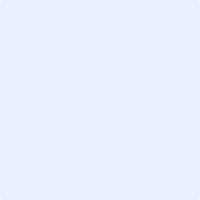 